PRZ THAI Tofu champignoningrédient
1. Faire chauffer le wok, ajouter l'huile d' olive. Ajouter l' ail et remuer jusqu'à ce que parfumé.  champignons cuits oignons 
2. Assaisonnement avec sauce aux champignons, le sucre, l' eau, la farine et mélanger. Ajouter le mélange de tofu, mélanger délicatement pour mélanger, verser le mélange de la chaleur vers le bas sur les genoux de chou frisé bouilli préparé. tofu épicé1. Faire chauffer le wok, ajouter un peu d' huile végétale. tofu nain Grill dans le jaune tout au long. Scoop le 
2. Faire bouillir l' eau, ajouter la citronnelle, le galanga, les échalotes, les feuilles de lime kaffir, assez chaud pour faire bouillir assez parfumée 
3. Ajouter les champignons assez de lait d'ébullition en attente d'ébullition. gommage Tofu hors tension 
4. Ajouter le jus de citron, le paprika, le persil, le jardin bien mélanger.Le tofu  l'ail
1. Faire chauffer le wok, ajouter l'huile végétale. Ajouter le tofu. Scoop le 
2. Chauffer le wok, ajouter de l' huile. Ajouter l'ail, les faire frire jaune, racine de coriandre, poivre noir, faire revenir l' oignon 
3. Ajouter le tofu. Assaisonner la sauce avec sauce aux champignons, la sauce soja, le sucre brun, ajouter de l' eau, remuer bien.
 3 haricots noirs soupesoupe condensée aux noix conduit trois couleurs, les haricots rouges, haricots blancs, soja, céréales et petit oignon bouilli et cuit. En plus de légumes farine de blé entier, l'oignon, la feuille de laurier et laisser cuire jusqu'à tendreté. Servir à savourer le goût du tout. Il est également très utile pour moi.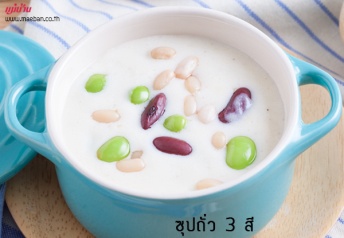 
Méthode
1. Mettre la casserole faire fondre le beurre. Ajouter l' oignon, les faire frire jusqu'à ce que fait. Ajouter la feuille de laurier, faire revenir l' oignon 
2. Incorporer la farine est cuite ajouter lentement le bouillon à ébullition et attendre jusqu'à ce que toute la pâte est cuite vers le bas avec tamis filtrant et verser dans un pot tenue à feu doux 
3. Ajouter la crème fouettée et le lait aromatisé. assaisonner avec le sel, le poivre, les haricots rouges, haricots blancs et de mettre les faire bouillir jusqu'à ce que le mélange soit épais soja par personne. Verser dans un récipient servant vers le bas.50 grammesLes champignons frais2 fleursLe tofu (soja)1 TubeKale bouillie100 grammesail haché1 cuill à soupeSauce aux champignons2 cuill à soupesauces1 1/2 cuillà ssucre granulé2 cmanioc1 cuillère à soupeeau1/2 tassehuile d'olivetofu nain, coupé en tranches et dés200 grammesLes champignons, coupés en deux7 fleurTranches lemongrass Ricochet    2 plantes       Galanga, coupé en tranches5 verresÉchalottes sont bash3 têtesfeuilles de combava, déchirés5 carteeau2 1/2 tassesbeurre non salé1/4 tassechili2 cuill à soupelimonade2 1 / 2-3 cpiment légèrement pilonné10-15 comprimésPersil, hachés grossièrement1/4 tassepeu d'huile végétaletofu 200 grammesQuand l'ail a fracassé la Thaïlande1/2 tasseGros poivre noir moulu2 cCoriandre, hachée1 racinesSauce aux champignons1 cui à soupesauces1/2 csauce de soja 1 tspsucre granulé1 1/2 ceau2 cuill à soupehuile2 cuill à soupehuile végétale pour fritureharicots rouges cuits1/4 tasse1/4 tasseharicots bouillis1/4 tasse1/4 tasseJapon de soja1/4 tasse1/4 tasseOignon, grossièrement hachés2 cuil à soupe2 cuil à soupebeurre salé2 cuil à soupe2 cuil à soupefarine1,5cu à soupe1,5cu à soupeLe bouillon 1 tasse1 tassefeuille de laurier11crème fraîche1/4 tasse1/4 tasselait frais1/4 tasse1/4 tassegros sel     1/4 c1/4 cpoivre moulu           1/8 c1/8 c